Presseinformation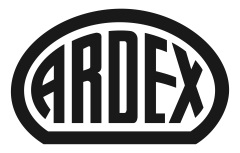 Weitere Stärkung von Außendienst und TechnikArdex wächst mit seinen MitarbeiternWitten, . Jedes Unternehmen ist so gut, wie seine Mitarbeiter es sind. Daher baut Ardex sein Team weiter aus und sichert den Kunden so Expertenwissen und fachkundige Beratung – die in den aktuell besonderen Zeiten mehr denn je gefragt sind. Aber auch die langjährigen Mitarbeiter waren und sind dem Bauchemiehersteller wichtig.Ardex setzt bei den Mitarbeitern auf „frischen Wind“ und Kontinuität. Das zeigen auch die Zahlen. So wurden 2019 47 Dienstjubiläen begangen, 31 dieser Mitarbeiter sind schon seit 30 Jahren und länger dabei. Doch nicht nur die langjährige Treue zum Unternehmen, auch die beachtliche Anzahl von 47 neuen Kollegen und 14 Auszubildenden zeigt, dass Ardex als attraktiver Arbeitgeber überzeugt – und dass das Familienunternehmen in seine Mitarbeiter investiert. Denn schließlich geht es darum, die Kunden optimal zu unterstützen. „Unsere Mitarbeiter kommen aus der Praxis und kennen sich in ihren Fachgebieten sehr gut aus. So können sie unsere Kunden kompetent beraten und auch bei schwierigen Fragen passende Lösungen bieten“, sagt Dr. Markus Stolper, Geschäftsführer für Marketing und Vertrieb. „Nach einer intensiven Einarbeitung in Witten stehen die neuen Kollegen den Kunden inzwischen zur Verfügung und begleiten sie durch die aktuell schwierigen Zeiten.“Dennis Losert (31) betreut als Gebietsleiter Boden/Wand/Decke das Gebiet rund um Wiesbaden, Speyer, Mainz, Mannheim und Bingen. Nach einer handwerklichen und kaufmännischen Ausbildung war er zuletzt im Farbengroßhandel tätig. Dennis Losert verstärkt das Team von Dirk Tolksdorf, der Anfang 2020 die Nachfolge als Verkaufsleiter Mitte übernommen hatte. Stephan Märker (29) unterstützt das Unternehmen als technischer Berater im Innendienst. Der Ingenieur für Geotechnik und angewandte Geologie verstärkt das Team bei der technischen Beratung von Handwerkern, Architekten und Bauleitern. Er entwickelt Systemlösungen für Partnerunternehmen und erstellt Aufbauempfehlungen. Sein Beratungsschwerpunkt sind die Bereiche Fliese/Bau.Kevin Thimm (30) ist als Gebietsleiter für den Bereich Boden/Wand/Decke im Gebiet rund um den Stammsitz von Ardex in Witten zuständig. Er übernimmt teilweise die Kunden von Reinhard Thalheim, der dem Gebiet West als Key Account Manager für den Estrich- und Bodenbau erhalten bleibt. Vorher war Kevin Thimm als gelernter Groß- und Außenhandelskaufmann fast 13 Jahre lang im Farbengroßhandel tätig, sowohl im Innen- als auch im Außendienst. Ardex hat er dabei als starken und zuverlässigen Partner kennengelernt.Umfassende Beratung für den Erfolg der KundenWeitreichender Service ist eine der Säulen der Ardex-Philosophie. Die Mitarbeiter aus dem technischen Dienst und im Außendienst bieten schnelle und individuelle Projektberatung und finden für und mit den Kunden die passenden Lösungen. „Unsere Kunden erwarten von uns hohe Qualität – und erhalten sie auch. Das stellen wir mit hervorragenden Produkten und exzellenter Beratung sicher. Wir freuen uns, dass wir unser Team mit ausgewiesenen Experten ergänzen können“, sagt Dr. Markus Stolper.Über ArdexDie Ardex GmbH ist einer der Weltmarktführer bei hochwertigen bauchemischen Spezialbaustoffen. Als Gesellschaft in Familienbesitz verfolgt das Unternehmen seit über 70 Jahren einen nachhaltigen Wachstumskurs. Die Ardex-Gruppe beschäftigt heute über 3.300 Mitarbeiter und ist in mehr als 100 Ländern auf allen Kontinenten präsent, im Kernmarkt Europa nahezu flächendeckend. Mit mehr als zehn großen Marken erwirtschaftet Ardex weltweit einen Gesamtumsatz von mehr als 820 Millionen Euro.Presseanfragen bitte an:Ardex GmbHJanin Settino, Friedrich-Ebert-Straße 45, 58453 WittenTel. 02302 664-598, janin.settino@ardex.de